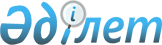 О внесении изменений в решение Уйгурского районного маслихата от 20 декабря 2013 года N 27-1 "О районном бюджете Уйгурского района на 2014-2016 годы"
					
			Утративший силу
			
			
		
					Решение маслихата Уйгурского района Алматинской области от 24 ноября 2014 года N 41-1. Зарегистрировано Департаментом юстиции Алматинской области 02 декабря 2014 года N 2933. Утратило силу решением Уйгурского районного маслихата Алматинской от 09 февраля 2015 № 43-5      Сноска. Утратило силу решением Уйгурского районного маслихата Алматинской от 09.02.2015 № 43-5.       Примечание РЦПИ.

      В тексте документа сохранена пунктуация и орфография оригинала.

      В соответствии с пунктом 5 статьи 109 Бюджетного кодекса Республики Казахстан от 04 декабря 2008 года, подпунктом 1) пункта 1 статьи 6 Закона Республики Казахстан от 23 января 2001 года "О местном государственном управлении и самоуправлении в Республике Казахстан", Уйгурский районный маслихат РЕШИЛ:



      1. Внести в решение Уйгурского районного маслихата от 20 декабря 2013 года №27-1 "О районном бюджете Уйгурского района на 2014-2016 годы" (зарегистрированного в Реестре государственной регистрации нормативных правовых актов от 31 декабря 2013 года №2550, опубликованного в газете "Карадала тынысы – Карадала напаси" №2 (54) от 10 января 2014 года, №3 (55) от 17 января 2014 года), в решение Уйгурского районного маслихата от 10 февраля 2014 года №28-1 "О внесении изменений в решение Уйгурского районного маслихата от 20 декабря 2013 года №27-1 "О районном бюджете Уйгурского района на 2014-2016 годы" (зарегистрированного в Реестре государственной регистрации нормативных правовых актов от 21 февраля 2014 года №2594, опубликованного в газете "Карадала тынысы – Карадала напаси" №9 (61) от 28 февраля 2014 года), в решение Уйгурского районного маслихата от 04 апреля 2014 года №31-1 "О внесении изменений в решение Уйгурского районного маслихата от 20 декабря 2013 года №27-1 "О районном бюджете Уйгурского района на 2014-2016 годы" (зарегистрированного в Реестре государственной регистрации нормативных правовых актов от 15 апреля 2014 года №2667, опубликованного в газете "Карадала тынысы – Карадала напаси" №17 (69) от 25 апреля 2014 года), в решение Уйгурского районного маслихата от 05 мая 2014 года №33-1 "О внесении изменений в решение Уйгурского районного маслихата от 20 декабря 2013 года №27-1 "О районном бюджете Уйгурского района на 2014-2016 годы" (зарегистрированного в Реестре государственной регистрации нормативных правовых актов от 19 мая 2014 года №2718, опубликованного в газете "Карадала тынысы – Карадала напаси" №22 (74) от 30 мая 2014 года), в решение Уйгурского районного маслихата от 05 мая 2014 года № 33-1 "О внесении изменений в решение Уйгурского районного маслихата от 20 декабря 2013 года №27-1 "О районном бюджете Уйгурского района на 2014-2016 годы" (зарегистрированного в Реестре государственной регистрации нормативных правовых актов от 19 мая 2014 года №2718, опубликованного в газете "Карадала тынысы – Карадала напаси" №22 (74) от 30 мая 2014 года), в решение Уйгурского районного маслихата от 05 августа 2014 года №36-2 "О внесении изменений в решение Уйгурского районного маслихата от 20 декабря 2013 года №27-1 "О районном бюджете Уйгурского района на 2014-2016 годы" (зарегистрированного в Реестре государственной регистрации нормативных правовых актов от 13 августа 2014 года №2813, опубликованного в газете "Карадала тынысы – Карадала напаси" №34 (86) от 22 августа 2014 года, №35 (87) от 29 августа 2014 года), в  решение Уйгурского районного маслихата от 15 октября 2014 года №38-1 "О внесении изменений в решение Уйгурского районного маслихата от 20 декабря 2013 года №27-1 "О районном бюджете Уйгурского района на 2014-2016 годы" (зарегистрированного в Реестре государственной регистрации нормативных правовых актов от 24 октября 2014 года №2882, опубликованного в газете "Карадала тынысы – Карадала напаси" №45 (96) от 31 октября 2014 года, №46 (97) от 07 ноября 2014 года), следующие изменения:



      пункт 1 указанного решения изложить в новой редакции:

      "1.Утвердить районный бюджет на 2014-2016 годы согласно  приложениям 1, 2 и 3 соответственно, в том числе на 2014 год в следующих объемах:

      1) доходы 5517020 тысячи тенге; в том числе:

      налоговые поступления 657442 тысячи тенге;

      неналоговые поступления 6400 тысячи тенге;

      поступления от продажи основного капитала 31991 тысячи тенге;

      поступления трансфертов 4821187 тысячи тенге; в том числе;

      целевые текущие трансферты 1183972 тысячи тенге;

      целевые трансферты на развитие 1009875 тысячи тенге;

      субвенции 2627340 тысячи тенге;

      2) затраты 5555197 тысячи тенге;

      3) чистое бюджетное кредитование 46293 тысячи тенге, в том числе:

      бюджетные кредиты 55280 тысячи тенге;

      погашение бюджетных кредитов 8987 тысячи тенге;

      4) сальдо по операциям с финансовыми активами 0 тенге;

      5) дефицит (профицит) бюджета (-)84469 тысячи тенге;

      6) финансирование дефицита (использование профицита) бюджета 84469 тысячи тенге".



      2. Приложение 1 к указанному решению изложить в новой редакции согласно приложения 1 к настоящему решению.



      3. Контроль за исполнением настоящего решения возложить на постоянную комиссию районного маслихата "По бюджету, социально-экономическому развитию, промышленности, транспорта, строительству, связи, экологии и эффективному использованию природных ресурсов".



      4. Настоящее решение вводится в действие с 1 января 2014 года.      Председатель сессии

      районного маслихата                        А. Бейсенова      Секретарь районного

      маслихата                                  Н. Есжан

Приложение 1

к решению Уйгурского районного

маслихата от 24 ноября 2014 года

№41-1 "О внесении изменений в

решение районного маслихата от

20 декабря 2013 года №27-1 "О

районном бюджете Уйгурского района

на 2014-2016 годы"Приложение 1

утвержденное решением районного

маслихата от 20 декабря 2013 года

№27-1 "О районном бюджете Уйгурского

района на 2014-2016 годы" 

Районный бюджет Уйгурского района на 2014 год
					© 2012. РГП на ПХВ «Институт законодательства и правовой информации Республики Казахстан» Министерства юстиции Республики Казахстан
				КатегорияКатегорияКатегорияКатегорияСумма

тысяч

тенгеКлассКлассКлассСумма

тысяч

тенгеПодклассПодклассСумма

тысяч

тенгеНаименованиеСумма

тысяч

тенгеI.Доходы55170201Налоговые поступления657442104Hалоги на собственность6400591041Hалоги на имущество5526891043Земельный налог83861044Hалог на транспортные средства770481045Единый земельный налог1936105Внутренние налоги на товары, работы и услуги116381052Акцизы22281053Поступления за использование природных и других

ресурсов7871054Сборы за ведение предпринимательской и

профессиональной деятельности74001055Налог на игорный бизнес122307Прочие налоги2821Прочие налоги282108Обязательные платежи, взимаемые за совершение

юридически значимых действий и (или) выдачу

документов уполномоченными на то

государственными органами или должностными

лицами54631081Государственная пошлина54632Неналоговые поступления6400201Доходы от государственной собственности20002015Доходы от аренды имущества, находящегося в

государственной собственности2000206Прочие неналоговые поступления44002061Прочие неналоговые поступления44003Поступления от продажи основного капитала31991303Продажа земли и нематериальных активов319913031Продажа земли319914Поступления трансфертов4821187402Трансферты из вышестоящих органов

государственного управления48211874022Трансферты из областного бюджета4821187Функциональная группаФункциональная группаФункциональная группаФункциональная группаФункциональная группаСумма

(тысяч

тенге)Функциональная подгруппаФункциональная подгруппаФункциональная подгруппаФункциональная подгруппаСумма

(тысяч

тенге)Администратор бюджетных программАдминистратор бюджетных программАдминистратор бюджетных программСумма

(тысяч

тенге)ПрограммаПрограммаСумма

(тысяч

тенге)НаименованиеСумма

(тысяч

тенге)II.Затраты555519701Государственные услуги общего характера4530641Представительные, исполнительные и другие

органы, выполняющие общие функции

государственного управления429218112Аппарат маслихата района (города

областного значения)12898001Услуги по обеспечению деятельности

маслихата района (города областного

значения)12796003Капитальные расходы государственного

органа102122Аппарат акима района (города областного

значения)193539001Услуги по обеспечению деятельности акима

района (города областного значения)60588003Капитальные расходы государственного

органа132951123Аппарат акима района в городе, города

районного значения, поселка, села,

сельского округа222781001Услуги по обеспечению деятельности акима

района в городе, города районного

значения, поселка, села, сельского округа218226022Капитальные расходы государственного

органа45552Финансовая деятельность12556452Отдел финансов района (города областного

значения)12556001Услуги по реализации государственной

политики в области исполнения бюджета

района (города областного значения) и

управления коммунальной собственностью

района (города областного значения)11208003Проведение оценки имущества в целях

налогообложения550010Приватизация, управление коммунальным

имуществом, постприватизационная

деятельность и регулирование споров,

связанных с этим 673018Капитальные расходы государственного

органа1255Планирование и статистическая деятельность11290453Отдел экономики и бюджетного планирования

района (города областного значения)11290001Услуги по реализации государственной

политики в области формирования и развития

экономической политики, системы

государственного планирования и управления

района (города областного значения)11161004Капитальные расходы государственного

органа12902Оборона348241Военные нужды1748122Аппарат акима района (города областного

значения)1748005Мероприятия в рамках исполнения всеобщей

воинской обязанности17482Организация работы по чрезвычайным

ситуациям33076122Аппарат акима района (города областного

значения)33076006Предупреждение и ликвидация чрезвычайных

ситуаций масштаба района (города

областного значения)32874007Мероприятия по профилактике и тушению

степных пожаров районного (городского)

масштаба, а также пожаров в населенных

пунктах, в которых не созданы органы

государственной противопожарной службы20203Общественный порядок, безопасность,

правовая, судебная,

уголовно-исполнительная деятельность7709Прочие услуги в области общественного

порядка и безопасности770485Отдел пассажирского транспорта и

автомобильных дорог района (города

областного значения)770021Обеспечение безопасности дорожного

движения в населенных пунктах77004Образование33584891Дошкольное воспитание и обучение142051464Отдел образования района (города

областного значения)142051009Обеспечение деятельности организаций

дошкольного воспитания и обучения33731040Реализация государственного

образовательного заказа в дошкольных

организациях образования1083202Начальное, основное среднее и общее

среднее образование2608131123Аппарат акима района в городе, города

районного значения, поселка, села,

сельского округа5452005Организация бесплатного подвоза учащихся

до школы и обратно в аульной (сельской)

местности5452464Отдел образования района (города

областного значения)2602679003Общеобразовательное обучение26026799Прочие услуги в области образования608307464Отдел образования района (города

областного значения)498628001Услуги по обеспечению деятельности отдела

образования11622004Информатизация системы образования в

государственных учреждениях образования

района (города областного значения)12650005Приобретение и доставка учебников,

учебно-методических комплексов для

государственных учреждений образования

района (города областного значения)37010012Капитальные расходы государственного

органа150015Ежемесячная выплата денежных средств

опекунам (попечителям) на содержание

ребенка-сироты (детей-сирот), и ребенка

(детей), оставшегося без попечения

родителей16049067Капитальные расходы подведомственных

государственных учреждений и организаций421147467Отдел строительства района (города

областного значения)109679037Строительство и реконструкция объектов

образования10967906Социальная помощь и социальное обеспечение2439662Социальная помощь222456451Отдел занятости и социальных программ

района (города областного значения)222456002Программа занятости28897004Оказание социальной помощи на приобретение

топлива специалистам здравоохранения,

образования, социального обеспечения,

культуры, спорта и ветеринарии в сельской

местности в соответствии с

законодательством Республики Казахстан27381005Государственная адресная социальная помощь6212006Оказание жилищной помощи34469007Социальная помощь отдельным категориям

нуждающихся граждан по решениям местных

представительных органов6980010Материальное обеспечение детей-инвалидов,

воспитывающихся и обучающихся на дому4400014Оказание социальной помощи нуждающимся

гражданам на дому32727016Государственные пособия на детей до 18 лет71704017Обеспечение нуждающихся инвалидов

обязательными гигиеническими средствами

и предоставление услуг специалистами

жестового языка, индивидуальными

помощниками в соответствии с

индивидуальной программой реабилитации

инвалида96869Прочие услуги в области социальной помощи

и социального обеспечения21510451Отдел занятости и социальных программ

района (города областного значения)21510001Услуги по реализации государственной

политики на местном уровне в области

обеспечения занятости и реализации

социальных программ для населения19438011Оплата услуг по зачислению, выплате и

доставке пособий и других социальных

выплат2502021Капитальные расходы государственного

органа15007Жилищно-коммунальное хозяйство10040201Жилищное хозяйство706707123Аппарат акима района в городе, города

районного значения, поселка, села,

сельского округа10995027Ремонт и благоустройство объектов в рамках

развития сельских населенных пунктов по

Программе занятости 202010995487Отдел жилищно-коммунального хозяйства и

жилищной инспекции района (города

областного значения)13126001Услуги по реализации государственной

политики на местном уровне в области

жилищно-коммунального хозяйства и

жилищного фонда12976003Капитальные расходы государственного

органа150467Отдел строительства района (города

областного значения)682586003Проектирование, строительство и (или)

приобретение жилья государственного

коммунального жилищного фонда60968004Проектирование, развитие, обустройство и

(или) приобретение

инженерно-коммуникационной инфраструктуры6216182Коммунальное хозяйство263539123Аппарат акима района в городе, города

районного значения, поселка, села,

сельского округа1498014Организация водоснабжения населенных

пунктов1498467Отдел строительства района (города

областного значения)2000005Развитие коммунального хозяйства2000487Отдел жилищно-коммунального хозяйства и

жилищной инспекции района (города

областного значения)260041016Функционирование системы водоснабжения и

водоотведения28749028Развитие коммунального хозяйства3000029Развитие системы водоснабжения и

водоотведения2282923Благоустройство населенных пунктов33774123Аппарат акима района в городе, города

районного значения, поселка, села,

сельского округа32140008Освещение улиц населенных пунктов12671009Обеспечение санитарии населенных пунктов4136010Содержание мест захоронений и погребение

безродных2470011Благоустройство и озеленение населенных

пунктов12863487Отдел жилищно-коммунального хозяйства и

жилищной инспекции района (города

областного значения)1634030Благоустройство и озеленение населенных

пунктов163408Культура, спорт, туризм и информационное

пространство1355001Деятельность в области культуры65574455Отдел культуры и развития языков района

(города областного значения)65574003Поддержка культурно-досуговой работы655742Спорт9617465Отдел физической культуры и спорта района

(города областного значения)9617001Услуги по реализации государственной

политики на местном уровне в сфере

физической культуры и спорта5131004Капитальные расходы государственного

органа 150005Развитие массового спорта и национальных

видов спорта164006Проведение спортивных соревнований на

районном (города областного значения)

уровне339007Подготовка и участие членов сборных команд

района (города областного значения) по

различным видам спорта на областных

спортивных соревнованиях38333Информационное пространство36232455Отдел культуры и развития языков района

(города областного значения)36232006Функционирование районных (городских)

библиотек31669007Развитие государственного языка и других

языков народа Казахстана45639Прочие услуги по организации культуры,

спорта, туризма и информационного

пространства24077455Отдел культуры и развития языков района

(города областного значения)12589001Услуги по реализации государственной

политики на местном уровне в области

развития языков и культуры4439010Капитальные расходы государственного

органа 150032Капитальные расходы подведомственных

государственных учреждений и организаций8000456Отдел внутренней политики района (города

областного значения)11488001Услуги по реализации государственной

политики на местном уровне в области

информации, укрепления государственности и

формирования социального оптимизма граждан11360006Капитальные расходы государственного

органа12810Сельское, водное, лесное, рыбное

хозяйство, особо охраняемые природные

территории, охрана окружающей среды и

животного мира, земельные отношения1606671Сельское хозяйство47037453Отдел экономики и бюджетного планирования

района (города областного значения)8945099Реализация мер по оказанию социальной

поддержки специалистов8945462Отдел сельского хозяйства района (города

областного значения)13394001Услуги по реализации государственной

политики на местном уровне в сфере

сельского хозяйства13244006Капитальные расходы государственного

органа 150473Отдел ветеринарии района (города

областного значения)24638001Услуги по реализации государственной

политики на местном уровне в сфере

ветеринарии7152003Капитальные расходы государственного

органа 139006Организация санитарного убоя больных

животных2055007Организация отлова и уничтожения бродячих

собак и кошек1000008Возмещение владельцам стоимости изымаемых

и уничтожаемых больных животных, продуктов

и сырья животного происхождения11644009Проведение ветеринарных мероприятий по

энзоотическим болезням животных27086Земельное отношение8032463Отдел земельных отношений района (города

областного значения)8032001Услуги по реализации государственной

политики в области регулирования земельных

отношений на территории района (города

областного значения)7882007Капитальные расходы государственного

органа 1509Прочие услуги в области сельского,

водного, лесного, рыбного хозяйства,

охраны окружающей среды и земельных

отношений105598473Отдел ветеринарии района (города

областного значения)105598011Проведение противоэпизоотических

мероприятий10559811Промышленность, архитектурная,

градостроительная и строительная

деятельность121242Архитектурная, градостроительная и

строительная деятельность12124467Отдел строительства района (города

областного значения)5612001Услуги по реализации государственной

политики на местном уровне в области

строительства5241017Капитальные расходы государственного

органа 71468Отдел архитектуры и градостроительства

района (города областного значения)6512001Услуги по реализации государственной

политики в области архитектуры и

градостроительства на местном уровне6362004Капитальные расходы государственного

органа 15012Транспорт и коммуникации832821Автомобильный транспорт78573123Аппарат акима района в городе, города

районного значения, поселка, села,

сельского округа7747045Капитальный и средний ремонт автомобильных

дорог улиц населенных пунктов7747485Отдел пассажирского транспорта и

автомобильных дорог района (города

областного значения70826023Обеспечение функционирования автомобильных

дорог708269Прочие услуги в сфере транспорта и

коммуникаций4709485Отдел пассажирского транспорта и

автомобильных дорог района (города

областного значения)4709001Услуги по реализации государственной

политики на местном уровне в области

пассажирского транспорта и автомобильных

дорог 4574003Капитальные расходы государственного

органа 13513Прочие669303Поддержка предпринимательской деятельности

и защита конкуренции7425469Отдел предпринимательства района (города

областного значения)7425001Услуги по реализации государственной

политики на местном уровне в области

развития предпринимательства и

промышленности 7275004Капитальные расходы государственного

органа 1509Прочие59505123Аппарат акима района в городе, города

районного значения, поселка, села,

сельского округа56501040Реализация мер по содействию

экономическому развитию регионов в рамках

Программы "Развитие регионов" 56501452Отдел финансов района (города областного

значения)3004012Резерв местного исполнительного органа

района (города областного значения)300415Трансферты15601Трансферты1560452Отдел финансов района (города областного

значения)1560006Возврат неиспользованных

(недоиспользованных) целевых трансфертов156016Погашение займов11Погашение займов1452Отдел финансов района (города областного

значения)1021Возврат неиспользованных бюджетных

кредитов, выданных из местного бюджета1III.Чистое бюджетное кредитование46293бюджетные кредиты5528010Сельское, водное, лесное, рыбное

хозяйство, особо охраняемые природные

территории, охрана окружающей среды и

животного мира, земельные отношения5528001Сельское хозяйство55280453Отдел экономики и бюджетного планирования

района (города областного значения)55280006Бюджетные кредиты для реализации мер

социальной поддержки специалистов55280КатегорияКатегорияКатегорияКатегорияСумма

(тысячи

тенге)КлассКлассКлассСумма

(тысячи

тенге)ПодклассПодклассСумма

(тысячи

тенге)Сумма

(тысячи

тенге)НаименованиеСумма

(тысячи

тенге)5Погашение бюджетных кредитов898701Погашение бюджетных кредитов89871Погашение бюджетных кредитов, выданных из

государственного бюджета8987Погашение бюджетных кредитов, выданных из

местного бюджета физическим лицам8987Функциональная группаФункциональная группаФункциональная группаФункциональная группаФункциональная группаСумма

(тысяч

тенге)Функциональная подгруппаФункциональная подгруппаФункциональная подгруппаФункциональная подгруппаСумма

(тысяч

тенге)Администратор бюджетных программАдминистратор бюджетных программАдминистратор бюджетных программСумма

(тысяч

тенге)ПрограммаПрограммаСумма

(тысяч

тенге)НаименованиеСумма

(тысяч

тенге)IV.Сальдо по операциям с финансовыми активами0Функциональная группаФункциональная группаФункциональная группаФункциональная группаФункциональная группаСумма

(тысяч

тенге)Функциональная подгруппаФункциональная подгруппаФункциональная подгруппаФункциональная подгруппаСумма

(тысяч

тенге)Администратор бюджетных программАдминистратор бюджетных программАдминистратор бюджетных программСумма

(тысяч

тенге)ПрограммаПрограммаСумма

(тысяч

тенге)НаименованиеСумма

(тысяч

тенге)16Погашение займов89881Погашение займов8988452Отдел финансов района (города областного

значения)8988008Погашение долга местного исполнительного

органа перед вышестоящим бюджетом8987021Возврат неиспользованных бюджетных кредитов,

выданных из местного бюджета1КатегорияКатегорияКатегорияКатегорияСумма

(тысяч

тенге)КлассКлассКлассСумма

(тысяч

тенге)ПодклассПодклассСумма

(тысяч

тенге)НаименованиеСумма

(тысяч

тенге)V. Дефицит (профицит) бюджета-84469VI. Финансирование дефицита (использование

профицита) бюджета844697Поступления займов5558001Внутренние государственные займы555802Договоры займа55580Займы, получаемые местным исполнительным

органом района (города областного значения)555808Используемые остатки бюджетных средств3817701Остатки бюджетных средств381771Свободные остатки бюджетных средств38177Свободные остатки бюджетных средств38177